SOLICITAÇÃO DE APROVEITAMENTO DE ESTUDOSInformações do aluno:Disciplinas para aproveitamento:Justificativa para aproveitamento: ________________________________Assinatura do discente_________________________________Assinatura do orientador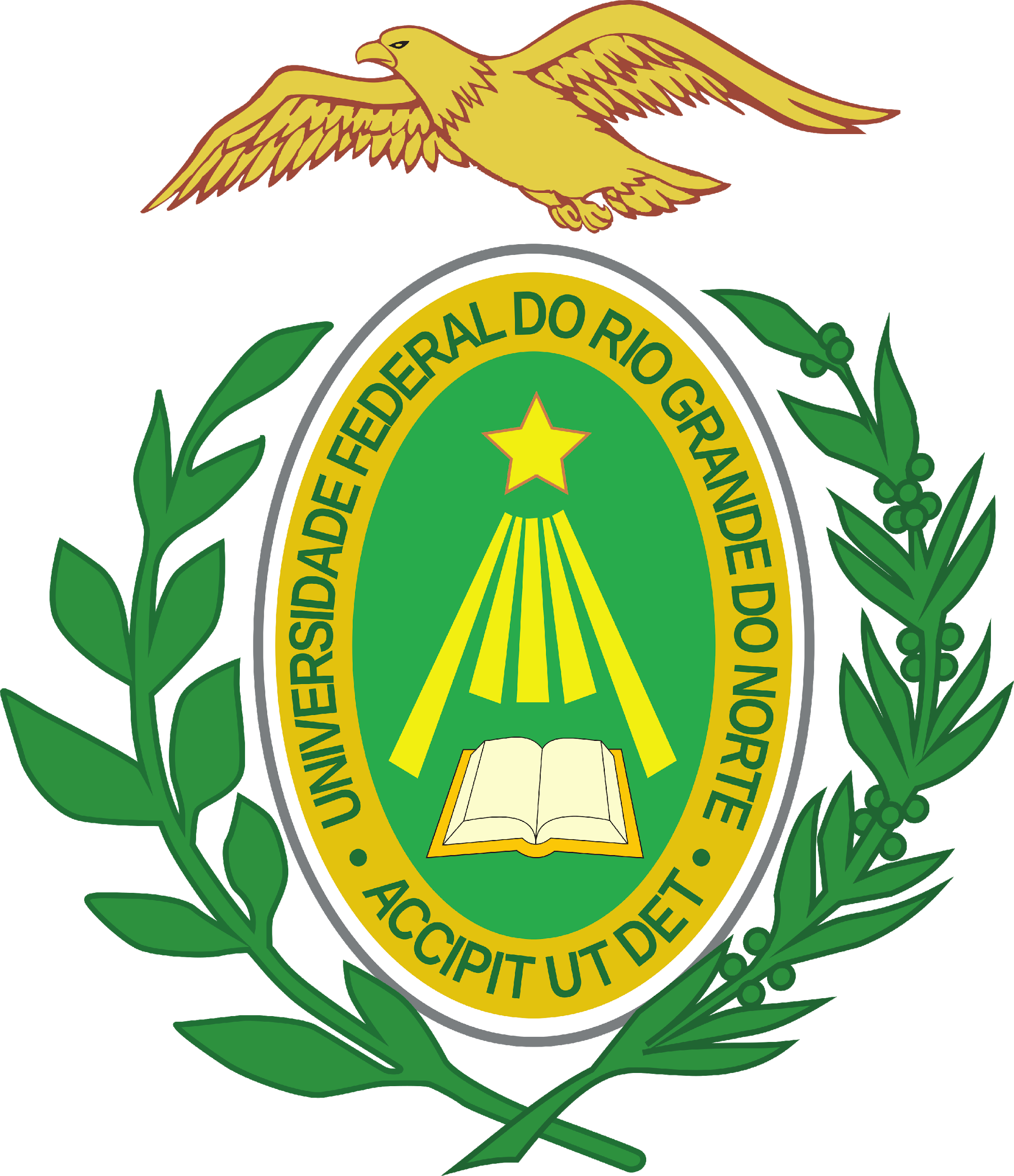 UNIVERSIDADE FEDERAL DO RIO GRANDE DO NORTE ESCOLA DE CIÊNCIAS E TECNOLOGIAPROGRAMA DE PÓS-GRADUAÇÃO EM CIÊNCIA, TECNOLOGIA E INOVAÇÃO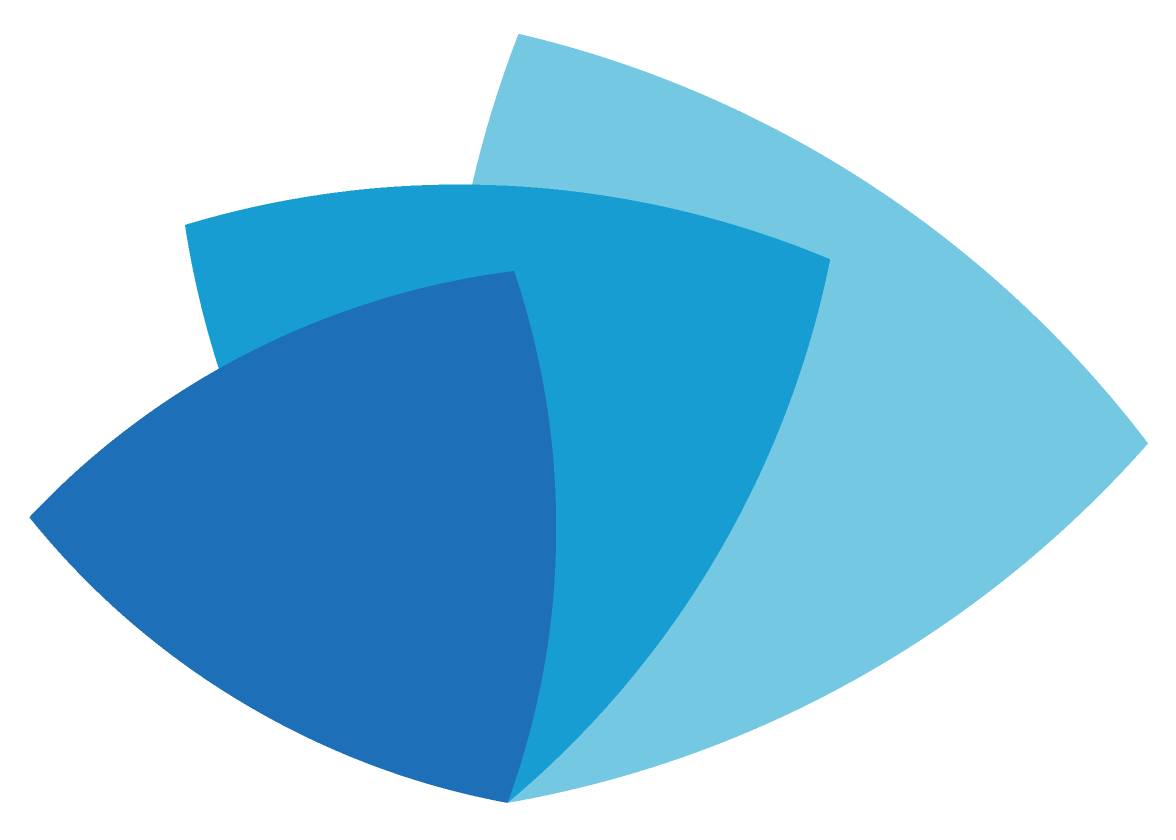 PPgCTI – UFRNPara solicitar o Aproveitamento de Estudos é preciso enviar um e-mail para: posgraduacao@ect.ufrn.br, com o histórico escolar, junto das disciplinas que deseja aproveitar e as ementas dessas disciplinas.NomeMatrículaOrientadorDisciplinaDisciplinaDisciplinaDisciplina